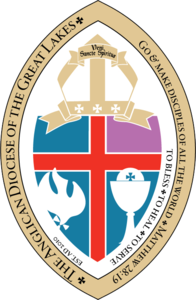 Church Name Office Manager Job DescriptionPosition:  CHURCH NAME Office Manager Classification: Full time Immediate Supervisor: RectorFunction: The Office Manager reports directly to the Priest/Vicar in Charge.  The primary responsibility of the Office Manager is administering the business affairs of CHURCH NAME and working with church members, vendors, community, and staff. Organizational Relationships: The Church Office Manager reports to and will be reviewed by the Priest/Vicar in charge annually. In the absence of a Priest/Vicar in Charge the Office Manager reports to the Sr. Warden.Tasks and Responsibilities Office Management: The Church Office Manager is responsible for:Creating policy and procedures as needed in relationship to the building and the compensated personnel.Update Employee Manual and Abuse Policy Manual and all other required manuals to conform to all Governmental, Diocesan and Insurance standards. Coordinates the ongoing operations of the church office and supervises volunteers.Understands and oversees the maintenance of the office equipment including but not limited to, phone, internet Wi-Fi, copiers, and printers.Understands and oversees computer software technology. Support the Priest/Vicar in charge on social media: Which includes but is not limited to: Facebook and Constant Contact, weekly newsletters.Support the office staff: which include but are not limited to: answering the church phone and greeting visitors to the church as necessary. Initiate prayer request updates as received.Other duties as may be assigned by the Priest/Vicar in charge and/or the Sr. Warden. Financial Management: The Church Office Manager is responsible for:Serving as custodian of the financial records Implementing established financial procedures of the church to include and not limited to: Deposits, banking operations, charitable contributions recordsAccounts Payable – paying invoices and entering invoices into the church software on a timely basis.Preparing and monitoring financial reports for Pries/Vicar in charge, and Sr. Warden and other personnel that may be directed by a vote of the Vestry.  Manage Tithes and Offerings including:Order and distributing offering envelopes. Supervise the counting of the offerings within a 24-hour time frame of receipt. Enter offering amounts into the designated software program approved by the Vestry and reconcile amounts deposited with the church designated financial institution. Forward a Weekly Offering Report to Treasurer, Priest/Vicar in charge and Sr. Warden. Create and distribute contribution statements as required by law and or tax code. Communicate and work with the Vestry via the Priest/Vicar in charge and/or Sr. Warden as to the financial health of the parish compared to set budget levels.Communicate with assigned department and ministry leaders as to assigned budgets for the year and that they stay within set Vestry budgeted guidelines as may be adjusted during the year. Purchase supplies and initiate vender contracts up to the Vestry approved limits and recording all church expenditures.Monitor and distribute the Vestry approved Discretionary funds and distribute as directed by Vestry. Personnel Management: The Church Office Manager is responsible for: (May be less if using Ministry Works payroll)Providing logistical support for implementation of the personnel policies. Maintaining the payroll for church employees and all related payroll functionsCalculate pay information.Enter amounts through direct deposit.Distribute paystubs to employees.Pay federal, state and local taxes.Enter Pension contributions if required with each payroll. File appropriate governmental and tax forms on a timely basis. Print and distribute W-2s to employees within governmental and taxing authority guidelines. Conduct new hire/employee orientations if necessary.Maintaining personnel records on staff and employees to including but not limited to federal and state forms.Administer 1099s – MISC and INT  Identify individuals that require 1099 reports, or any other tax forms as required by the government or taxing authority,File appropriate forms within required timeframes by all taxing authorities. Maintain all Insurance Policies including but not limited to: Healthcare & Dental PoliciesMeet with insurance agent to discuss rates, changes in policies and renewal.Notify employees of any modifications Properties Management: The Church Office Manager is responsible for: Arranging and supervising day-to-day cleaning and maintenance operations of the church and stock appropriate suppliesCommunicate with Rector, Sr. Warden or appointed designee of the Vestry concerning building and grounds issues and upcoming projects.Maintain all Insurance Policies including but not limited to: Property, Liability, Misconduct, Counseling.Meet with insurance agent to discuss rates, changes in policies and renewal.Notify the Vestry of any modifications. Source quotes from Vendors, manage contracts and schedule appropriate ongoing maintenance/repairs with selected contractors including but not limited to, pest control, lawn care and snow removal.Working with staff and organizations in coordinating the use of church facilities for meetings and activitiesWorking with the Safety team to oversee all aspects of the security of the church.Maintaining an inventory of church property and equipment including but not limited to, Computers, Printers, Office Furniture, Sound Equipment, Musical Instruments and Café EquipmentManage the inventory of key distribution and maintain a record of possession.The CHURCH NAME Office Manager is responsible for performing other duties as required by the Priest/Vicar in charge, Sr. Warden, or other appointed designee of the Vestry.